TZ 33/2014 – Zimní večerní prohlídky při svíčkách a s vůní svařeného vína 2014/2015 v Loretě Rumburk (Rumburk 14. 10. 2014) Loretánská kaple s ambitem v Rumburku se v zimě otevírá v netradiční dobu. Návštěvníci Českého Švýcarska se do barokního skvostu severních Čech vydají za svitu svíček a s vůní svařeného vína na speciální prohlídku jen čtyřikrát. Zimní večerní prohlídky proběhnou v Loretě Rumburk v úterý 2. 12. a 16. 12. 2014 vždy od 18.00 h. Pokračovat budou v lednu – v úterý 6. 1. a 20. 1. 2015. Hodinová komentovaná prohlídka kulturní památky z počátku 18. století nabídne zpěv duchovních písní a podrobnosti o historii loretánské kaple Panny Marie, křížové chodby a poutní kaple Svatých schodů. K vidění bude socha Černé Matky Boží Loretánské, restaurované malby a výjimečná sochařská výzdoba kaple Svatých schodů. Prosincové adventní prohlídky doplní staročeské adventní mariánské písně zvané roráty. Lednové prohlídky doplní prohlídka klášterního betlému a hra na varhany. Seznámení s historií a zajímavostmi barokního poutního areálu v zimní čase pořádá od roku 2012 Římskokatolická farnost - děkanství Rumburk. Rezervace je možná na tel. čísle +420 604 555 922 a e-mailu loreta.rumburk@seznam.cz. Vstupné je 80 a 40 Kč.Klára Mágrováúterý 2. 12., 16. 12. 2014 a 6. 1., 20. 1. 2015, 18.00-19.00 h., Loreta RumburkZimní večerní prohlídky Lorety při svíčkách a s vůní svařeného vína. Komentovaná setkání s historií za doprovodu duchovních písní. V prosinci zazní staročeské adventní mariánské písně (roráty), v lednu proběhne prohlídka klášterního betléma a rozezní se varhany. Vstupné 80 a 40 Kč. Více www.loretarumburk.cz Více informací k Zimním prohlídkám při svíčkách 2014/2015 v Loretě Rumburk sdělí: Klára Mágrová, GSM +420 724 072 525, loreta.rumburk@seznam.czPodrobnosti o rumburské Loretě:Loreta v Rumburku patří svou reliéfní a sochařskou výzdobou mezi nejhodnotnější loretánské kaple v České republice. Architektonicky cenná vnější schrána loretánské kaple Panny Marie je barokní kopií italského renesančního originálu. Předmětem úcty poutníků je Svatá chýše, dům Panny Marie v Nazaretu, v němž došlo ke Zvě stování o narození Spasitele, byl vychován Ježíš a žila Svatá rodina. Loretánskou kapli v Rumburku dal podle projektu významného architekta Johanna Lucase Hildebrandta z Vídně postavit majitel panství kníže Anton Florian z Liechtensteina. K vysvěcení loretánské kaple došlo 15. 9. 1707. Spolu s ambitem s bohatou nástropní výmalbou ze života Panny Marie a Ježíše Krista, poutními Svatými schody (Scala Sancta) a kostelem sv. Vavřince byla součástí areálu kapucínského kláštera (dnes městská knihovna). 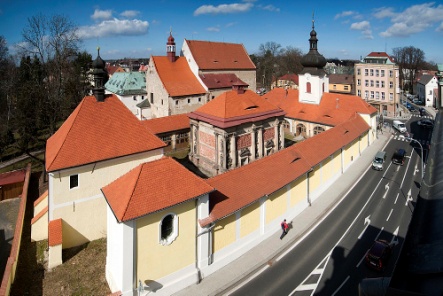 Rumburská Loreta s milostnou sochou Černé madony loretánské (1694) byla významným mariánským poutním místem pro oblast severních Čech a Lužice. Od roku 1950, po násilném zrušení rumburského kapucínského kláštera, se zde nadále konaly mše svaté, Loreta byla pro návštěvníky přístupná jen příležitostně a trpěla dlouhodobou neúdržbou. Roku 1964 byla prohlášena za nemovitou kulturní památku. Od roku 2007 jsou památkově chráněny rovněž čtyři oltáře v ambitu. Loretánský areál je od roku 1995 vyhledávaným cílem návštěvníků z České republiky a zahraničí. Od roku 1996 se obnovuje, od roku 1999 z Programu záchrany architektonického dědictví Ministerstva kultury. Památkově chráněný objekt je přístupný celoročně od úterý do soboty, v dubnu až říjnu mezi 10.00 až 17.00 hod., od listopadu do března mezi 9.00 až 16.00 hod. Po celý rok se v přilehlém ambitu a kostele sv. Vavřince konají výstavy, koncerty a doprovodné kulturní akce. Mše svaté probíhají každé poslední úterý v měsíci od 15.00 h. ve Svaté chýši. Udržela se tradice srpnové církevní odpustkové slavnosti Porciunkule, trvající od 17. století.K dispozici jsou tři stálé expozice „Historie Lorety v Rumburku (1707-2007)“, „Loretánské podzemí v Rumburku“ a „Kapucínský konvent v Rumburku (1683-1950)“. V roce 2013 se ve vstupní budově Lorety zpřístupnila „Expozice církevního umění Šluknovska“. Areál, který v roce 2013 navštívilo  8 800 návštěvníků, spravuje Římskokatolická farnost – děkanství Rumburk. Od roku 2014 je Loreta Rumburk součástí mezinárodní poutní stezky Via Sacra. Loretánské slavnosti v Rumburku jsou od roku 2014 nositelem regionální značky "ČESKOSASKÉ ŠVÝCARSKO regionální produkt®". V roce 2014 získala Loreta Rumburk za obnovu a restaurování nominaci na celostátní cenu Patrimonium pro futuro, kterou uděluje Národní památkový ústav. V roce 2014 obdržela Loreta Rumburk ocenění Společnost přátelská rodině.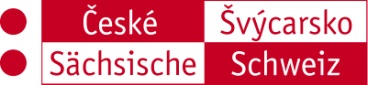 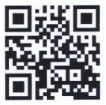 